Page 2/5Page 4/5Page 5/515 Avril  2022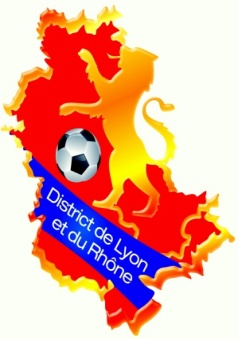 15 Avril  2022Définition des critèresDéfinition des critèresCalcul nbre points Calcul nbre points Calcul nbre points Calcul nbre points Calcul nbre points Calcul nbre points Calcul nbre points Calcul nbre points Calcul nbre points Calcul nbre points Calcul nbre points CRITÈRE 1                                                                                                                                                FEUILLE de ROUTECRITÈRE 1                                                                                                                                                FEUILLE de ROUTENbre                                       PointsNbre                                       PointsOuiOuiOuiNonNonNonTotauxTotauxTotauxAffichage de manière attractive et facile à lire (format A3, modifications éventuelles d'une saison à l'autre mise en évidence, document plastifié, etc…).Affichage de manière attractive et facile à lire (format A3, modifications éventuelles d'une saison à l'autre mise en évidence, document plastifié, etc…).1 1 Multiplicité des lieux d'affichage : minimum devant les vestiaires et le club house.Multiplicité des lieux d'affichage : minimum devant les vestiaires et le club house. 1 1CRITÈRE 2                                                                                                                                                PRÉSENCE DÉLÉGUÉS DE CLUB PENDANT LES RENCONTRESCRITÈRE 2                                                                                                                                                PRÉSENCE DÉLÉGUÉS DE CLUB PENDANT LES RENCONTRESNbre                                       PointsNbre                                       PointsOuiOuiOuiNonNonNonTotauxTotauxTotauxCatégorie Séniors / U20 (2 délégués).Catégorie Séniors / U20 (2 délégués).2 2 Catégorie U17 / U15 (1 délégué).Catégorie U17 / U15 (1 délégué). 2 2Catégorie U17 / U15 (2 délégués).Catégorie U17 / U15 (2 délégués). 3 3CRITÈRE 3                                                                                                                                                DÉLÉGUÉS de TERRAINCRITÈRE 3                                                                                                                                                DÉLÉGUÉS de TERRAINNbre                                       PointsNbre                                       PointsOuiOuiOuiNonNonNonTotauxTotauxTotauxDésignation d'1 référant délégué de terrain au sein du club avec licence dirigeant.Désignation d'1 référant délégué de terrain au sein du club avec licence dirigeant.2 2 Formation interne au club de délégué(s) adjoint par le référent délégué.Formation interne au club de délégué(s) adjoint par le référent délégué. 2 2Licence pour chaque délégué de terrain du club.Licence pour chaque délégué de terrain du club. 3 3Port par les délégués de la chasuble "PREVENTION" fournie par le DLR.Port par les délégués de la chasuble "PREVENTION" fournie par le DLR. 3 3CRITÈRE 4                                                                                                                                                RESPONSABLES de SÉCURITÉCRITÈRE 4                                                                                                                                                RESPONSABLES de SÉCURITÉNbre                                       PointsNbre                                       PointsOuiOuiOuiNonNonNonTotauxTotauxTotauxDésignation d'un responsable sécurité au sein du club formé par le DLR.Désignation d'un responsable sécurité au sein du club formé par le DLR. 3 3Formation interne au club de responsables de sécurité adjoints par le responsable sécurité. Tous les responsables sécurité sont licenciés au clubFormation interne au club de responsables de sécurité adjoints par le responsable sécurité. Tous les responsables sécurité sont licenciés au club33Mise en place dans le club d'un planning de permanence des responsables de sécurité. Affichage du responsable de sécurité de permanence.Mise en place dans le club d'un planning de permanence des responsables de sécurité. Affichage du responsable de sécurité de permanence. 2 2 Page 1/5 Page 1/5 Page 1/5 Page 1/5CRITÈRE 5                                                                                                                                                SITUATION JURIDIQUE de L'ASSOCIATIONCRITÈRE 5                                                                                                                                                SITUATION JURIDIQUE de L'ASSOCIATIONNbre                                       PointsNbre                                       PointsNbre                                       PointsOuiOuiOuiNonNonNonTotauxTotauxCohérence entre le Bureau, ou Comité de Direction, déclaré aux instances (District) en début de saison et la déclaration obligatoire (Formulaire CERFA N°13971*3) déposée en préfecture.Cohérence entre le Bureau, ou Comité de Direction, déclaré aux instances (District) en début de saison et la déclaration obligatoire (Formulaire CERFA N°13971*3) déposée en préfecture. 3 3 3Souscription d'une assurance Responsabilité Civile (RC) dirigeants.Souscription d'une assurance Responsabilité Civile (RC) dirigeants. 3 3 3CRITÈRE 6                                                                                                                                                ENCADREMENT MINIMUM POUR                                                                                              L'EQUIPE SUPERIEURE JOUANT EN DISTRICTCRITÈRE 6                                                                                                                                                ENCADREMENT MINIMUM POUR                                                                                              L'EQUIPE SUPERIEURE JOUANT EN DISTRICTNbre                                       PointsNbre                                       PointsNbre                                       PointsOuiOuiOuiNonNonNonTotauxTotauxSéniors - Un licencié Éducateur diplômé.Séniors - Un licencié Éducateur diplômé.2 2 2 U20 - Un licencié Éducateur diplômé,U20 - Un licencié Éducateur diplômé, 2 2 2U17 - Un licencié Éducateur diplômé,U17 - Un licencié Éducateur diplômé, 2 2 2U15 - Un licencié Éducateur diplômé,U15 - Un licencié Éducateur diplômé, 2 2 2Séniors - Un Dirigeant formé et licencié,Séniors - Un Dirigeant formé et licencié, 1 1 1U20 - Un Dirigeant formé et licencié,U20 - Un Dirigeant formé et licencié, 1 1 1U17 - Un Dirigeant formé et licencié,U17 - Un Dirigeant formé et licencié, 1 1 1U15 - Un Dirigeant formé et licencié,U15 - Un Dirigeant formé et licencié, 1 1 1Séniors - Détention du PSCI ou équivalent pour l'Éducateur ou le Dirigeant,Séniors - Détention du PSCI ou équivalent pour l'Éducateur ou le Dirigeant, 1 1 1U20 - Détention du PSCI ou équivalent pour l'Éducateur ou le Dirigeant,U20 - Détention du PSCI ou équivalent pour l'Éducateur ou le Dirigeant, 1 1 1U17 - Détention du PSCI ou équivalent pour l'Éducateur ou le Dirigeant,U17 - Détention du PSCI ou équivalent pour l'Éducateur ou le Dirigeant, 1 1 1U15 - Détention du PSCI ou équivalent pour l'Éducateur ou le Dirigeant,U15 - Détention du PSCI ou équivalent pour l'Éducateur ou le Dirigeant, 1 1 1CRITÈRE 7                                                                                                                                                ACCUEIL des OFFICIELS et des VISITEURS CRITÈRE 7                                                                                                                                                ACCUEIL des OFFICIELS et des VISITEURS Nbre                                       PointsNbre                                       PointsNbre                                       PointsOuiOuiOuiNonNonNonTotauxTotauxAccompagner officiels et équipe adverse depuis leur arrivée jusqu'à leur départ.Accompagner officiels et équipe adverse depuis leur arrivée jusqu'à leur départ.1 1 1 Établir 1 état des lieux dès l'arrivée au stade des visiteurs (Vestiaires/douches).Établir 1 état des lieux dès l'arrivée au stade des visiteurs (Vestiaires/douches). 1 1 1Collation en fin de rencontre avec les locaux, les visiteurs et les officiels.Collation en fin de rencontre avec les locaux, les visiteurs et les officiels. 2 2 2CRITÈRE 8                                                                                                                                                INSTALLATIONS SÉCURISÉESCRITÈRE 8                                                                                                                                                INSTALLATIONS SÉCURISÉESNbre                                       PointsNbre                                       PointsNbre                                       PointsOuiOuiOuiNonNonNonTotauxTotauxSécurisation de la zone située derrière les abris de touches et de délégués sur une distance de 3 mètres de chaque côté de cette zone.Sécurisation de la zone située derrière les abris de touches et de délégués sur une distance de 3 mètres de chaque côté de cette zone.3 3 3 Sécurisation du cheminement des vestiaires au terrain.Sécurisation du cheminement des vestiaires au terrain. 3 3 3CRITÈRE 9                                                                                                                                                SÉCURITÉ des PERSONNESCRITÈRE 9                                                                                                                                                SÉCURITÉ des PERSONNESCRITÈRE 9                                                                                                                                                SÉCURITÉ des PERSONNESCRITÈRE 9                                                                                                                                                SÉCURITÉ des PERSONNESNbre                                       PointsNbre                                       PointsNbre                                       PointsOuiOuiOuiOuiNonNonNonTotauxTotauxTotauxAffichage d'1 plan d'évacuation détaillé et lisible où sont notés les N° d'urgence.Affichage d'1 plan d'évacuation détaillé et lisible où sont notés les N° d'urgence.Affichage d'1 plan d'évacuation détaillé et lisible où sont notés les N° d'urgence.Affichage d'1 plan d'évacuation détaillé et lisible où sont notés les N° d'urgence.1 1 1 Parking sécurisé pour les officiels.Parking sécurisé pour les officiels.Parking sécurisé pour les officiels.Parking sécurisé pour les officiels. 3 3 3Présence, en bonne place, d'un défibrillateur à jour de contrôle.Présence, en bonne place, d'un défibrillateur à jour de contrôle.Présence, en bonne place, d'un défibrillateur à jour de contrôle.Présence, en bonne place, d'un défibrillateur à jour de contrôle. 1 1 1CRITÈRE 10                                                                                                                                                ARBITRES AU SEIN DU CLUBCRITÈRE 10                                                                                                                                                ARBITRES AU SEIN DU CLUBCRITÈRE 10                                                                                                                                                ARBITRES AU SEIN DU CLUBCRITÈRE 10                                                                                                                                                ARBITRES AU SEIN DU CLUBNbre                                       PointsNbre                                       PointsNbre                                       PointsOuiOuiOuiOuiNonNonNonTotauxTotauxTotauxNomination d'un référent arbitre club formé par la Commission d'Arbitrage du DLR.Nomination d'un référent arbitre club formé par la Commission d'Arbitrage du DLR.Nomination d'un référent arbitre club formé par la Commission d'Arbitrage du DLR.Nomination d'un référent arbitre club formé par la Commission d'Arbitrage du DLR.4 4 4 Présence Arbitre FémininePrésence Arbitre FémininePrésence Arbitre FémininePrésence Arbitre Féminine 2 2 2CRITÈRE 11                                                                                                                                                RESPECT DES RÉUNIONS ORGANISÉES PAR LE DLRCRITÈRE 11                                                                                                                                                RESPECT DES RÉUNIONS ORGANISÉES PAR LE DLRCRITÈRE 11                                                                                                                                                RESPECT DES RÉUNIONS ORGANISÉES PAR LE DLRCRITÈRE 11                                                                                                                                                RESPECT DES RÉUNIONS ORGANISÉES PAR LE DLRNbre                                       PointsNbre                                       PointsNbre                                       PointsOuiOuiOuiOuiNonNonNonTotauxTotauxTotauxPrésence à la totalité des réunions obligatoires.Présence à la totalité des réunions obligatoires.Présence à la totalité des réunions obligatoires.Présence à la totalité des réunions obligatoires. 3 3 3Présence AUX Assemblées Générales du début et jusqu'à la fin.Présence AUX Assemblées Générales du début et jusqu'à la fin.Présence AUX Assemblées Générales du début et jusqu'à la fin.Présence AUX Assemblées Générales du début et jusqu'à la fin.4 4 4 Représentation par un membre du Bureau du Club : Président, Vice-Président, Secrétaire ou Trésorier inscrit dans Foot Club.Représentation par un membre du Bureau du Club : Président, Vice-Président, Secrétaire ou Trésorier inscrit dans Foot Club.Représentation par un membre du Bureau du Club : Président, Vice-Président, Secrétaire ou Trésorier inscrit dans Foot Club.Représentation par un membre du Bureau du Club : Président, Vice-Président, Secrétaire ou Trésorier inscrit dans Foot Club.222CRITÈRE 12                                                                                                                                                CONNAISSANCE DES EXIGENCES DU CLUB                                                                  PAR LES FUTURS LICENCIÉSCRITÈRE 12                                                                                                                                                CONNAISSANCE DES EXIGENCES DU CLUB                                                                  PAR LES FUTURS LICENCIÉSCRITÈRE 12                                                                                                                                                CONNAISSANCE DES EXIGENCES DU CLUB                                                                  PAR LES FUTURS LICENCIÉSCRITÈRE 12                                                                                                                                                CONNAISSANCE DES EXIGENCES DU CLUB                                                                  PAR LES FUTURS LICENCIÉSNbre                                       PointsNbre                                       PointsNbre                                       PointsOuiOuiOuiOuiNonNonNonTotauxTotauxTotauxPrise en compte par les licenciés du règlement intérieur contre émargement.Prise en compte par les licenciés du règlement intérieur contre émargement.Prise en compte par les licenciés du règlement intérieur contre émargement.Prise en compte par les licenciés du règlement intérieur contre émargement. 1 1 1Prise en compte par les licenciés d'une charte d'engagement contre émargement.Prise en compte par les licenciés d'une charte d'engagement contre émargement.Prise en compte par les licenciés d'une charte d'engagement contre émargement.Prise en compte par les licenciés d'une charte d'engagement contre émargement. 1 1 1Prise en compte par les licenciés de la feuille de route contre émargement.Prise en compte par les licenciés de la feuille de route contre émargement.Prise en compte par les licenciés de la feuille de route contre émargement.Prise en compte par les licenciés de la feuille de route contre émargement. 1 1 1Page 3/5Page 3/5Page 3/5T R È S   I M P O R T A N T : A renseigner pour 1 éventuelle étoile supplémentaireT R È S   I M P O R T A N T : A renseigner pour 1 éventuelle étoile supplémentaireT R È S   I M P O R T A N T : A renseigner pour 1 éventuelle étoile supplémentaireT R È S   I M P O R T A N T : A renseigner pour 1 éventuelle étoile supplémentaireT R È S   I M P O R T A N T : A renseigner pour 1 éventuelle étoile supplémentaireT R È S   I M P O R T A N T : A renseigner pour 1 éventuelle étoile supplémentaireT R È S   I M P O R T A N T : A renseigner pour 1 éventuelle étoile supplémentaireT R È S   I M P O R T A N T : A renseigner pour 1 éventuelle étoile supplémentaireT R È S   I M P O R T A N T : A renseigner pour 1 éventuelle étoile supplémentaireT R È S   I M P O R T A N T : A renseigner pour 1 éventuelle étoile supplémentaireT R È S   I M P O R T A N T : A renseigner pour 1 éventuelle étoile supplémentaireT R È S   I M P O R T A N T : A renseigner pour 1 éventuelle étoile supplémentaireT R È S   I M P O R T A N T : A renseigner pour 1 éventuelle étoile supplémentaireT R È S   I M P O R T A N T : A renseigner pour 1 éventuelle étoile supplémentaireT R È S   I M P O R T A N T : A renseigner pour 1 éventuelle étoile supplémentaireSUPER BONUSSUPER BONUSSUPER BONUSSUPER BONUSSUPER BONUSSUPER BONUSSUPER BONUSSUPER BONUSSUPER BONUSSUPER BONUSSUPER BONUSSUPER BONUSSUPER BONUSSUPER BONUSSUPER BONUS% Dirigeants / Totalité Licenciés% Dirigeants / Totalité LicenciésPointsPointsPointsPointsPointsPointsCocher la case correspondant à votre situationCocher la case correspondant à votre situationCocher la case correspondant à votre situationCocher la case correspondant à votre situationCocher la case correspondant à votre situationCocher la case correspondant à votre situationCocher la case correspondant à votre situationMoins de 8 %Moins de 8 %000000De 8% à 10 %De 8% à 10 %222222De 10 % à 12 %De 10 % à 12 %444444De 12 % à 14 %De 12 % à 14 %888888De 14 % à 16 %De 14 % à 16 %101010101010Plus de 16 %Plus de 16 %151515151515LICENCES VOLONTAIRESSelon le classement du DistrictClassement DistrictPointsCocher la case correspondante à votre situationRéservé au District1 à 10311 à 20221 à 401